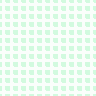 ○入会金・年会費・月会費2ヶ月分・バス保険料2ヶ月分（3ヶ月目より下記指定口座より自動振替となります。○半年以内の証明写真3cm×3cm　２枚○金融機関口座番号、届出印（郵便局・鹿児島銀行・南日本銀行・鹿児島信用金庫・南さつま農協）ご用意の上、受付にてお申込み下さい。○ジュニアコースは指定の水着・キャップ・バッグを購入して頂きます。